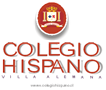 PLAN LECTOR 6° AÑO BÁSICO 2022TítuloAutorEditorial PDFMesEl libro de la selva Rudyard KiplingEditorial zig-zagAbrilEl espejo africanoLiliana Bodoc-------------JunioEmilia: 4 enigmas de veranoJacqueline Balcells-------------AgostoLas crónicas de Narnia: el león, la bruja y el roperoC. S. Lewis.      ------------Octubre